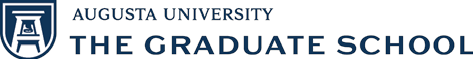 Advisory Committee Meeting Report(Annual)The student is responsible for submitting a completed and signed Advisory Committee meeting report at the end of each semester in which such a meeting occurred.Student Name:      	  Major Advisor:      Graduate Program:      		Annual Year: 20      		Semester:  		 Spring 	 Summer 	 FallResearch Course:  	 XXXX 9210		 XXXX 9300NOTE: Students are required to meet with their Advisory Committee AT LEAST ONCE PER CALENDAR YEAR. Please complete this form annually and submit with required attachments.ORAL COMMUNICATION SKILLS: Attach the completed Oral Communication Skill form: Advisory committee members will provide written feedback on the student’s ability to present and discuss their research area and data, “think on their feet” and respond to questions about their research/research area. Please include strengths as well as opportunities for improvement/enhancement of skills.Student Response and Goals: Students will provide a short reflection on their oral communication skills (addressing both strengths and opportunities for improvement) and set 1 – 2 personal goals for improvement. Students will also identify 3 different opportunities per year to present and discuss their research (e.g. departmental, lab, committee, professional meeting and/or conference presentations etc.) STUDENT RESPONSE:      Date of the  Advisory Committee Meeting:      Attendees: List of those in attendance at the meeting1.      2.      3.      4.      5.      6.      Summary and Outcome of the Committee Meeting: please summarize the meeting, provide committee comments and feedback and indicate plans/goals agreed upon moving forward.Plans for a potential or proposed timeline for completion (if discussed):Attach anything shared with the committee (e.g. attach a copy of your presentation, handouts, etc)AUTHORIZED SIGNATURESAUTHORIZED SIGNATURESAUTHORIZED SIGNATURESStudent Major AdvisorProgram DirectorMD/PhD Program DirectorDean, The Graduate School_____________________________Student Signature_____________________________Major Advisor Signature_____________________________Program Director Signature_____________________________MD/PhD Program Director Signature_____________________________Dean, The Graduate School SignatureDateDateDateDateDate